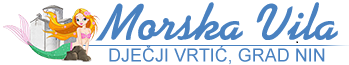                                                            Ulica dr. Franje Tuđmana 5, 23232 NIN                                                           Tel./fax. 023 264 196; www. vrtic-morska-vila.hr, OIB: 52231121132KLASA: 601-02/21-01/02URBROJ: 2198/11-08-02-03Nin, 18. ožujka 2021. godine                                                                                                           Članovima Upravnog vijeća                                                                                                        Dječjeg vrtića „Morska vila“ NinPozivam vas na 42. telefonsku sjednicu Upravnog vijeća Dječjeg vrtića „Morska vila“ Nin koja će se održati u  petak, 19. ožujka  2021. s početkom u 11.00. sati u Dječjem vrtiću „Morska vila“ NinDnevni red:Verifikacija zapisnika s 41. sjednice Upravnog vijeća Financijsko izvješće za razdoblje od 01. siječnja do 31. prosinca 2020.(Bilješke uz financijsko izvješće za period od 01.01. do 31.12.2020.)Prijedlog 1. izmjene financijskog plana za 2021. Prijedlog izmjene  Statuta  DV Morska vila NinDonošenje Poslovnika o radu Upravnog vijeća  DV Morska vila NinDonošenje Etičkog kodeksa DV Morska vila NinDonošenje Pravilnika o načinu provođenja aktivnosti u Dječjem vrtiću na promicanju spoznaje o štetnosti i uporabe duhanskih proizvoda za zdravljeDonošenje Pravilnika o načinu imenovanja povjerljive osobe i postupku unutarnjeg prijavljivanja nepravilnosti u DV Morska vila NinRazno                                                                                                                Predsjednik Upravnog vijeća:                                                                                                                     Željko RadoševićPrilozi:Zapisnik s 41. sjednice Upravnog vijeća Bilješke uz Financijsko izvješće za razdoblje od 01.01. do 31.12.2020.Prijedlog  1. izmjene financijskog plana za 2021. Prijedlog izmjene StatutaPoslovnik o radu Upravnog vijeća DV Morska vila NinEtički kodeks DV Morska vila NinPravilnik o promicanju spoznaje o štetnosti i uporabe duhanskih proizvoda za zdravljePravilnik o načinu imenovanja povjerljive osobe i postupku unutarnjeg prijavljivanja nepravilnosti